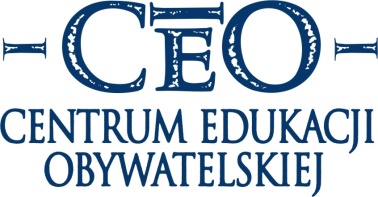    Karta wyborczaWybory  do władz Samorządu Wychowanek 2020w Młodzieżowym Ośrodku Wychowawczym w RadzionkowieGłos ważny oddaje się stawiając znak „X” w kwadracie z lewej strony nazwiska kandydatki. Możliwy jest wybór najwyżej jednej osoby. Postawienie znaku „X” przy większej liczbie nazwisk spowoduje uznanie głosu za nieważny.                                    (pieczęć szkoły)                                              Karta wyborczaWybory  do władz Samorządu Wychowanek 2020w Młodzieżowym Ośrodku Wychowawczym w RadzionkowieGłos ważny oddaje się stawiając znak „X” w kwadracie z lewej strony nazwiska kandydatki. Możliwy jest wybór najwyżej jednej osoby. Postawienie znaku „X” przy większej liczbie nazwisk spowoduje uznanie głosu za nieważny.                                    (pieczęć szkoły)               Kandydatki do Rady Samorządu WychowanekKandydatki do Rady Samorządu WychowanekKandydatki do Rady Samorządu Wychowanek1.□  Aniela Chlebowska    2.□  Wiktoria Kraśniewska3.□  Amelia Michalec4.□ Wiktoria Michalska5.□ Martyna Wolińska6.□7.□Kandydatki do Rady Samorządu WychowanekKandydatki do Rady Samorządu WychowanekKandydatki do Rady Samorządu Wychowanek1.□ Aniela Chlebowska2.□ Wiktoria Kraśniewska3.□ Amelia Michalec4.□ Wiktoria Michalska5.□ Martyna Wolińska6.□7. □